Sunday May 26, 2019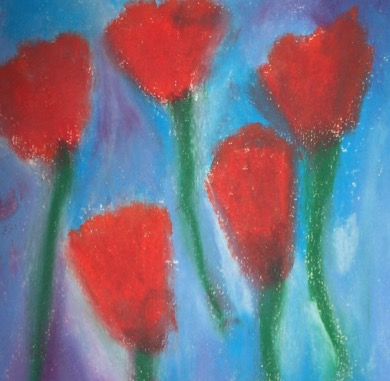  A painting by Karine Gabrini, Carbondale, Illinois received by Anne-Marie for Mother’s DaySt. Andrew’sPresbyterian Church130 Clergy Street East, Kingston, ON, K7K 3S3www.StAndrewsKingston.org613-546-6316ORDER OF SERVICEPreludes		Adagio from Sonata 1  		         Corelli                        		Suite in D Major         			            VinciEntry of the Bible Call to WorshipHymn			God of mercy, God of grace			 #39    Prayer of Approach & Lord’s Prayer			       (inside)Introit		I know not why such wondrous grace   Whittle	Greetings & AnnouncementsResponsive Psalm	 147					         (inside)Hymn 		Lord, the light of your love is shining	 #376Time with ChildrenEpistle Reading	2 Thessalonians 2:1-4, 11-12, 16-17  Marilyn TrudeauAnthem	Blest are the Pure in Heart	        	            Eaton            Prayers of Thanksgiving & IntercessionHymn			Amazing grace	                             	#670Sermon	The Tulip and God’s Grace (4)	Irresistible Grace Presentation of Tithes & Offerings & Food BasketsOffertory		Canzona dopo l’Epistola                        Frescobaldi	      Doxology	          			                                              Prayer of DedicationHymn		              Glorious things of thee are spoken              	#483BenedictionPostlude	Psalm XX        				       Marcello If you wish to leave during the Postlude, please do so quietly.The Lord’s PrayerOur Father, who art in heaven, hallowed be thy name.Thy kingdom come, thy will be done, on earth as it is in heaven.Give us this day our daily bread.Forgive us our debts as we forgive our debtors.And lead us not into temptation but deliver us from evil,for thine is the kingdom, the power and the glory, for ever. Amen.The DoxologyPraise God from whom all blessings flow,Praise God, all creatures here below:Praise God above ye heavenly hosts,Praise Father, Son and Holy Ghost.Responsive Psalm 147:1-11Praise the Lord!How good it is to sing praises to our God;
for God is gracious, and a song of praise is fitting. The Lord builds up Jerusalem;
he gathers the outcasts of Israel.He heals the broken-hearted,
and binds up their wounds, determines the number of the stars;
and gives to all of them their names. Great is our Lord, and abundant in power;
with understanding beyond measure. The Lord lifts up the downtrodden;
and casts the wicked to the ground. Sing to the Lord with thanksgiving;
make melody to our God on the lyre, who covers the heavens with clouds,
prepares rain for the earth, makes grass grow on the hills, who gives to the animals their food,
and to the young ravens when they cry. 
God does not delight in the strength of the horse,nor take pleasure in the speed of a runner; but the Lord takes pleasure in those who fear God,in those who hope in God’s steadfast love. Epistle Reading	 1 Thessalonians 1-4, 11-12, 2:16-17 Paul, Silvanus, and Timothy,
     To the church of the Thessalonians in God our Father and the Lord Jesus Christ: Grace to you and peace from God our Father and the Lord Jesus Christ.     We must always give thanks to God for you, brothers and sisters, as is right, because your faith is growing abundantly, and the love of every one of you for one another is increasing. Therefore we ourselves boast of you among the churches of God for your steadfastness and faith during all your persecutions and the afflictions that you are enduring. …      To this end we always pray for you, asking that our God will make you worthy of his call and will fulfil by his power every good resolve and work of faith, so that the name of our Lord Jesus may be glorified in you, and you in him, according to the grace of our God and the Lord Jesus Christ. …     Now may our Lord Jesus Christ himself and God our Father, who loved us and through grace gave us eternal comfort and good hope, comfort your hearts and strengthen them in every good work and word.NOTES FROM THE DIRECTOR OF MUSIC            After years of watching Sesame Street with my children, I am tempted to say that today’s service is brought to you by the letter “I”, but that is probably being too facetious for a religious service, so I won’t mention it.            It turns out that finding composers whose last name begins with “I” is a bit of a challenge, but finding countries that begin with this letter is easy. And it is especially easy to find a list of composers who lived in Italy. There were hundreds of them and several very famous and influential.            Arcangelo Corelli was born in 1653 in the Papal States of Italy. His major interest was the violin and he excelled in composing for this instrument. His melodies were an inspiration for Bach and his construction of the Sonata and concerti grossi forms were copied by Handel. So much of the art of violin playing goes back to Corelli. The first Prelude is an organ transcription of one of his may Sonatas for violin, cello and harpsichord.            The second Prelude is attributed to one Leonardo Vinci (1690-1730). Now don’t start thinking about the Mona Lisa painting like I did, because this is someone quite different with a similar name. Vinci was an opera composer with a flare for the dramatic. His life was in fact like a tragic opera, for he was poisoned by the husband of a woman he was having an affair with.            The most famous organist of his time was Girolamo Frescobaldi (1583-1644). It was reported that when he became organist at St. Peter’s Rome, 30,000 people attended his first concert. He helped to establish the Fugue as a musical form and also established modern musical notation. A modest example of his work is presented as the Offertory.            Benedetto Marcello was a most interesting and versatile man: lawyer, violinist, composer, singer, poet and writer. Of his music he is best known for his musical settings of fifty psalm paraphrases. His setting of Psalm XX “The Lord hear thee in the day of trouble” is presented as the Postlude.            An old hymn, suitable for revival meetings, is our Introit. It is #683 in our Book of Praise. The Anthem is one of my favourites and was sung by my wife and children here at St. Andrew’s on a special birthday I had a few years ago. It was composed by Canadian choral conductor Richard Eaton in 1943.ANNOUNCEMENTSWelcomeA warm welcome to all this morning in the name of Jesus Christ. During this service, there is a nursery offered for infants, hosted by certified care Tran Thao Dinh, and a program for children led by Laura Tyner-Clement–please speak to an usher for information if interested. Partners In Mission FoodbankThis morning we will dedicate the food baskets to which we have been contributing through this month. Our Kingston food bank has seen a significant increase in families arriving in need of support.  Prayer PartnershipIf you would like to have a time of personal prayer after the service, you are invited to meet a member of the prayer team at the pillar just to the right of the pulpit. Please pass prayer requests to be shared to Dorothy dotmessenger@gmail.com or Barb allenzabel4@gmail.com Congregational PotluckAfter the service this morning you are invited to join in our monthly congregational Pot Luck luncheon – there always seems to be lots of food for everyone, so please linger if you can. (An opportunity to contribute toward the purchase of food and supplies for a BBQ following our Outdoor Service June 23rd will be available.)THIS WEEKMustard Seed MissionFounded in Taiwan (Formosa) by Presbyterian missionary Lillian Dickson in 1927. It works now primarily in providing Christian schools and orphanages in Indonesia. Our congregation has been a regular supporter for many years. Canadian Director Lucie Howell will be giving an illustrated update on their work tomorrow, Monday May 27th at 1:30pm at Strathcona Park Church. All welcome.Re-imagining Places of FaithSaturday June 1, 9 a.m.-4 p.m. at The Spire. Places of faith anchor and shape our communities yet many congregation as are struggling to maintain their historic buildings. Come and hear others share their experience, concerns and creative solutions. See bulletin board for registration form.ADVANCE NOTICECongregational MeetingYou are requested to note that a congregational meeting will be held on Sunday June 9, 11:45 a.m. in St. Andrew’s Hall to receive the audited financial statements, and also an update on work needed on the roof and water infiltration in the tower.Special MealsSunday June 16. The St. Andrew’s Team #2, will prepare the community meal served at 5:15. If you would be able to assist, please speak to Larry Moore.COMMUNITY EVENTSGive 30 Kingston Interfaith Iftar DinnerThursday May 30, 7-9:30 p.m., St. George’s Cathedral – A fundraising dinner offered by the Islamic Society of Kingston, hosted by the Anglican Bishop. Admission by donation to Partners In Mission (suggested donation >$10). See bulletin board for registration.Aga Khan Museum A tour organized by Kingston Interfaith Community. Luxury coach, guided tour, box lunch. $75, June 12, leaving Kingston 7:30 a.m. Register by May 15 - hemanizully@yahoo.ca  613-329-1186. Manse PartnershipThere is still one room in the manse available to those committed to living in a Christian community. So spread the word! Speak to Peter Trudeau or the Minister.Ushers This morning		Christina McKerrow, Béatrice Johnston, 				Cheng Shyu, Joan Barr-Knox				 June 2		The Elders			Presbyterians SharingWith support from Presbyterians Sharing, 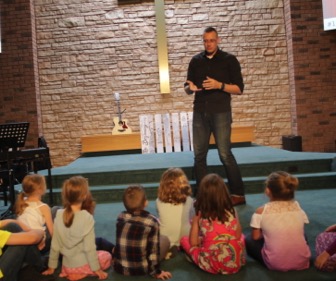 Family Church of Heritage Green in Stoney Creek, ON is a congregation offering family-style worship that includes all. From songs and prayers written with kids in mind to interactive activities that draw the gathered community into God's presence, every service brings families together while putting Christ at the center. All programs in the church, such as kids club, youth leadership-in-training and parent support groups, work towards the goal of supporting local families while building lasting relationships.Presbyterians Sharing supports new congregationsThis year, through offerings designated “Mission,” members of St. Andrew’s Kingston have a goal of contributing $25,000 to the work of Christ through Presbyterians Sharing.Chair of Property and Maintenance - Peter TrudeauTreasurer – Sam HoustonChair of Trustees – Ralph KendallClerk of Session – Alberta SaundersExecutive Assistant – Anne Bullen anne@standrewskingston.orgBookkeeper – Candace Gomes candace@standrewskingston.orgWeekday Custodian – Ean ChisholmWeekend Custodian - Larry MooreDirector of Music – John Hall - johnhall@canadianpianos.caThe Rev. Andrew Johnston – a.johnston@standrewskingston.org